■B- Dalkia MoravaDODATEK č. 1ke kupní smlouvě na dodávku a odběr tepelné energie
evidenční číslo: 10703uzavřený mezi:Prodávající:Dalkia Morava, a.s.Ostrava, 28. října 3123/152, PSČ: 709 74v obchodním rejstříku u Krajského soudu v Ostravě, oddíl B, vložka 318xxxxxxxxx, obchodním ředitelemna základě plné moci ze dne 11.1.2002xxxxxxxxxxxxxxxxxxx- xxxxxxxxxxxxxxxx 45 19 34 10 388-45193410aKupující:Vojenská nemocnice OlomoucOlomouc, Sušilovo nám. 5, PSČ 771 00ve Zřizovací listině ze dne 30.6.1994 Čj.: 5/17-45/94-OVZ  xxxxxxxxxxxxxxxxxxxxxxxxxxxxxxx60 80 06 91NENÍ PLÁTCEI.U prodávajícího - společnosti Moravskoslezské teplárny a. s. došlo s účinností od 7.1.2002 ke změně firmy zapsané v obchodním rejstříku tak, že nová firma prodávajícího zní: Dalkia Morava, a.s..Dále dochází ke změně v zastoupení firmy a bankovního spojení. Ostatní zapisované údaje v obchodním rejstříku zůstávají beze změny.U kupujícího se mění: bankovní spojení a zastoupení firmy.Dnem podpisu tohoto dodatku nezaniká platnost a účinnost dosavadní kupní smlouvy na dodávku a odběr tepelné energie evidenční číslo 10703, rovněž nezaniká platnost a účinnost všech příloh, které byly mezi prodávajícím a kupujícím uzavřeny.ii.Tento dodatek je vyhotoven ve třech stejnopisech s platností originálu. Prodávající obdrží dvě a kupující jedno vyhotovení.Dodatek nabývá platnosti dnem podpisu obou smluvních stran.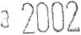 jméno: xxxxxxxxxxfunkce: obchodní ředitelna základě plné moci ze dne 11.1.2002